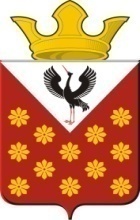 Свердловская областьБайкаловский районПостановление главы муниципального образованияКраснополянское сельское поселениеот 19 февраля  2015 года  № 22Об утверждении примерного Положения о  порядке  формирования и расходования средств, полученных  от приносящей доход деятельности МБУ «КДЦ Краснополянского сельского поселения»            В соответствии с Уставом муниципального бюджетного учреждения «Культурно-досуговый центр Краснополянского сельского поселения», с целью развития платных услуг в учреждении культуры  ПОСТАНОВЛЯЮ:Утвердить прилагаемое примерное положение «О порядке формирования и расходования средств, полученных от приносящей доход деятельности МБУ «КДЦ Краснополянского сельского поселения».Положение «О платных услугах, предоставляемых физическим и юридическим лицам муниципальным казенным учреждением «Культурно-досуговый центр Краснополянского сельского поселения»» утвержденное Постановлением Главы МО Краснополянское сельское поселение» от 23.07.2012 г № 95 считать недействительным.Данное примерное положение вступает в силу с 1 марта 2015 года.Директору МБУ «КДЦ Краснополянского сельского поселения» разработать свое положение на основании данного.Контроль над исполнением постановления возложить на заместителя по социальным вопросам Федотову Л.А.       Глава  Краснополянского       сельского поселения                                                                        Г.М.ГубинаПриложение №1Утверждено постановлением главыКраснополянского сельского поселения                             от 19.02. 2015 г. № 22ПОЛОЖЕНИЕо порядке формирования и расходования средств, полученных от приносящей доход деятельности МБУ «КДЦ Краснополянского сельского поселения»1. Общие положения. Настоящее Положение разработано в целях упорядочения организации и оказания платных услуг, усиления хозяйственно-финансовой самостоятельности муниципального бюджетного учреждения «Культурно-досуговый центр Краснополянского сельского поселения» далее- (муниципальное бюджетное учреждение культуры), расширения возможностей их финансирования за счет средств от приносящей доход деятельности.       1.2. Настоящее Положение разработано в соответствии с Конституцией Российской Федерации; Гражданским кодексом РФ; Законом «О благотворительной деятельности и благотворительных организациях»; Законом Российской Федерации от 7 февраля 1992 г. N 2300-1 "О защите прав потребителей"; Основами законодательства Российской Федерации о культуре, утвержденными ВС РФ 9 октября 1992 г. N 3612-1; Федеральным законом от 12 января 1996 г. N 7-ФЗ "О некоммерческих организациях";Федеральным законом от 29 декабря 1994 г. N 78-ФЗ "О библиотечном деле";Постановлением Правительства Российской Федерации от 26 июня 1995 г. N 609 "Об утверждении Положения об основах хозяйственной деятельности и финансирования организаций культуры и искусства".       1.3. Настоящее Положение устанавливает перечень и условия предоставления платных услуг населению; порядок поступления, учета, распределения и расходования средств, полученных в результате предоставления платных услуг населению; перечень должностных лиц, ответственных за осуществление деятельности по предоставлению платных услуг. полученных от приносящей доход деятельности муниципального бюджетного учреждения культуры (далее − внебюджетные средства).       1.4. Настоящее Положение носит обязательный характер и подлежит неукоснительному исполнению ответственными за осуществление деятельности по предоставлению платных услуг.2. Источники внебюджетных средств        2.1. Источником внебюджетных поступлений являются платные дополнительные услуги, благотворительные пожертвования.        2.2.          Платные  дополнительные  услуги – это   услуги,  оказываемые  сверх основной  образовательной программы,  гарантированной  государственным  стандартом        2.3.    Платные  дополнительные    услуги  осуществляются за счет внебюджетных средств (средств сторонних организаций или частных лиц, в том числе и родителей (законных представителей)), на условиях добровольного волеизъявления и не могут быть оказаны взамен и в рамках основной образовательной деятельности, финансируемой из бюджета.       2.4.  Благотворительной считается добровольная деятельность граждан и юридических лиц по бескорыстной передаче учреждению имущества, в том числе денежных средств, бескорыстному выполнению работ, предоставлению услуг, оказанию иной поддержки.3. Порядок формирования внебюджетных средств3.1. К внебюджетным средствам относятся средства, получаемые в виде платы за оказанные услуги, целевые поступления, добровольные пожертвования юридических и физических лиц и иные поступления, кроме поступлений из бюджетов всех уровней.3.2. Внебюджетные средства, поступающие наличным и безналичным путем, аккумулируются на лицевом счете № 22920344020 муниципального бюджетного учреждения по приносящей доход деятельности, открытом в Финансовом управлении Администрации муниципального образования Байкаловский муниципальный район.3.3. Размер платы за предоставляемые МБУ «КДЦ Краснополянского сельского поселения» услуги согласовывается с заместителем Главы МО Краснополянское сельское поселение по социальным вопросам и утверждается Думой Краснополянского сельского поселения.4. Порядок предоставления платных услуг населению      4.1. Предоставление платных услуг осуществляется на основании договоров, заключаемых с организациями, предприятиями, объединениями различных форм собственности или непосредственно гражданами, обратившимися за оказанием платных услуг.При предоставлении однократных платных услуг договором признается кассовый чек,билет или квитанция, подтверждающие прием наличных денег, с указанием конкретно оплачиваемой услуги.      4.2. Платные услуги предоставляются любому обратившемуся, если предоставление данных услуг предусмотрено Уставом учреждения. Платные услуги предоставляются в соответствии с Перечнем услуг, указанных в приложение № 1 к настоящему Положению.      4.3. МБУ «КДЦ Краснополянского сельского поселения», оказывающее платные услуги, должно предоставлять потребителю информацию в наглядной и доступной форме об оказываемых услугах. Эта информация должна находиться в удобном для обозрения месте и в обязательном порядке содержать:      4.3.1. перечень основных видов платных услуг;      4.3.2. прейскуранты на платные услуги;      4.3.3. образцы типовых договоров, квитанций, билетов и других документов, удостоверяющие исполнение и оплату услуг;      4.3.4. сведения о льготах, предусмотренных для отдельных категорий потребителей (приложение № 2);      4.3.5. сведения об органе по защите прав потребителей при органе местного самоуправления.      4.4.6. Предоставление платных услуг физическим лицам в рассрочку не допускается, за исключением случаев наличия у них гарантийных писем на оплату от юридических лиц.5. Порядок расходования внебюджетных средств5.1. Расходование внебюджетных средств осуществляется на основании  плана финансово-хозяственной деятельности, утвержденного Главой МО Краснополянское сельское поселение.             В утвержденный план финансово-хозяйственной деятельности в течение года могут вноситься изменения в следующих случаях:-превышение фактических поступлений над плановыми;-необходимость  перераспределения расходов по кодам операций сектора государственного управления бюджетной классификации расходов.5.2.Внебюджетные средства расходуются по следующим кодам операций сектора государственного управления бюджетной классификации расходов:        5.3. Внебюджетные средства направляются на оплату труда работников МБУ «КДЦ Краснополянского сельского поселения», в части выплат стимулирующего характера, а именно по показателю « за интенсивность и высокий результат», в соответсвии с Методикой определения уровня расчетной бюджетной обеспеченности, расчета дотаций, а также в соответствии с Планом мероприятий «Дорожная карта», в размере 5,32 % от среднегодового показателя оплаты труда работников культуры.  5.4. Внебюджетные средства направляются на содержание дополнительного штата и внештатных работников муниципального учреждения культуры.Оплата труда дополнительного штата муниципального учреждения культуры производится согласно соответствующих штатных расписаний, утвержденных директором МБУ «КДЦ Краснополянского сельского поселения». Оплата труда внештатных работников производится на основании договоров на выполнение разовых работ.5.5. Оставшаяся часть доходов распределяется следующим образом:1) на укрепление материально-технической базы муниципального учреждения культуры;2) на текущие расходы для оказания платных  услуг (в полном объеме необходимых средств);3) на представительские расходы (по мере необходимости);4) на повышение квалификации работников учреждения; 3.6. Вышеназванное Положение утверждается Главой муниципального образования Краснополянское сельское поселение.6. Контроль предоставления платных услуг        6.1. Контроль предоставления платных услуг и правильность взимания платы осуществляет в пределах своей компетенции учредитель.       6.2. Руководители структурных подразделений ежемесячно представляет директору МБУ отчет о расходовании средств (приложение № 3), полученных учреждением от оказания платных услуг.        6.3. Контроль организации и качества предоставления платных услуг, а также правильности взимания платы осуществляют в пределах своей компетенции органы и организации, на которые в соответствии с законами и иными правовыми актами Российской Федерации возложен контроль деятельности учреждений культуры.7. Ответсвенность должностных лиц       7.1. Ответственность за организацию,предоставление  и качество предоставления платных услуг несут непосредственно руководители структурных подразделений,должностные лица.      7.2. Ответственность за осуществление контроля и порядка предоставления и платных услуг в учреждении культуры, а также выполнения настоящего Положения несет директор МБУ «КДЦ Краснополянского сельского поселения.8. Учет и отчетность8.1. Бухгалтерский учет и отчетность по внебюджетным средствам ведется в соответствии с Инструкцией по бюджетному учету, утвержденной приказом Министерства финансов Российской Федерации от 30 декабря 2008 года № 148н.9. Заключительные положения9.1. Во всех случаях, не предусмотренных настоящим Положением,следует руководствоваться действующим законодательством Российской Федерации.Наименование расходов КОСГУ Заработная плата 211 Прочие выплаты 212 Начисления на выплаты по оплате труда 213 Услуги связи 221 Транспортные услуги 222 Коммунальные услуги 223 Арендная плата за пользование имуществом 224 Работы, услуги по содержанию имущества 225 Прочие работы, услуги 226 Прочие расходы 290 Увеличение стоимости основных средств 310 Увеличение стоимости материальных запасов 340 